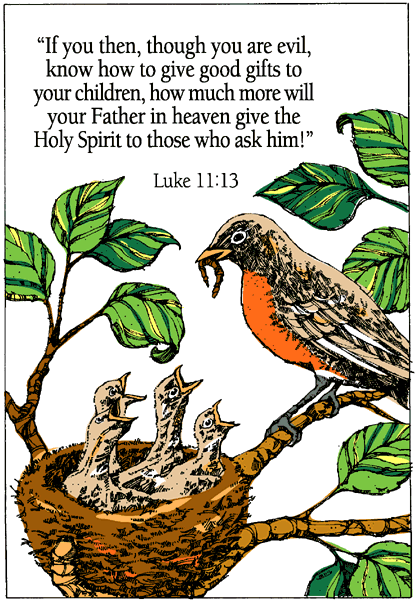 10th Sunday after PentecostCommission of Mission TripJuly 24, 2016Evangelical Lutheran Worship, Setting 10Trinity Lutheran Church      Office Phone 776-4781, Fax 776-7888, Sumer Office Hours:  Mon, Wed & Fri. 7:00-11:00 amEmail:  trinitytruman@frontier.com,   Website:  www.trinity-truman.orgPASTOR KRISTA STRUM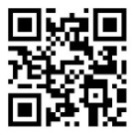 Cell-(507)995-1233, Email: pkstrumom@me.comPastor Krista’s Summer Hours: Wed. 8:30-12:00 pm & Thurs. 8:30-12:00 pmGATHERING	Congregation reads bold print									  *Please stand PRELUDEBELL ANNOUNCEMENTS*CONFESSION AND FORGIVENESS—Prayer of ConfessionLoving God,We confess that we have sinned.Even though we want to do what is right, we did not always succeed this week.Not only did we fail to do what was right, but at times we consciously chose to think and act in ways we knew were wrong.We are truly sorry, and we ask for your forgiveness.WORDS OF ASSURANCEFriends, hear this:Through the life, death and resurrection of Jesus Christ, we have been set free from the power of sin!   It no longer needs to control us.  So be at peace: your sins are forgiven!Go out, and live in the light of Christ.Thanks be to God!*GATHERING SONG             What a Friend We Have in Jesus                       ELW #742*GREETING The grace of our Lord Jesus Christ, the love of God, and the communion of the Holy Spirit be with you all.    And also with you.*KYRIE  							 	                    ELW p. 203*CANTICLE OF PRAISE – (VERSE 3)                                                            ELW p. 204* PRAYER OF THE DAY  L: The Lord be with you.  C: And also with you.  L: Let us pray,Almighty and ever-living God, you are always more ready to hear than we are to pray, and you gladly give more than we either desire or deserve. Pour upon us your abundant mercy. Forgive us those things that weigh on our conscience, and give us those good things that come only through your Son, Jesus Christ, our Savior and Lord.Amen.WORDFIRST READING:  Romans 121I appeal to you therefore, brothers and sisters, by the mercies of God, to present your bodies as a living sacrifice, holy and acceptable to God, which is your spiritual worship. 2Do not be conformed to this world, but be transformed by the renewing of your minds, so that you may discern what is the will of God — what is good and acceptable and perfect.3For by the grace given to me I say to everyone among you not to think of yourself more highly than you ought to think, but to think with sober judgment, each according to the measure of faith that God has assigned. 4For as in one body we have many members, and not all the members have the same function, 5so we, who are many, are one body in Christ, and individually we are members one of another. 6We have gifts that differ according to the grace given to us: prophecy, in proportion to faith; 7ministry, in ministering; the teacher, in teaching; 8the exhorter, in exhortation; the giver, in generosity; the leader, in diligence; the compassionate, in cheerfulness.  9Let love be genuine; hate what is evil, hold fast to what is good; 10love one another with mutual affection; outdo one another in showing honor. 11Do not lag in zeal, be ardent in spirit, serve the Lord. 12Rejoice in hope, be patient in suffering, persevere in prayer. 13Contribute to the needs of the saints; extend hospitality to strangers.14Bless those who persecute you; bless and do not curse them. 15Rejoice with those who rejoice, weep with those who weep. 16Live in harmony with one another; do not be haughty, but associate with the lowly; do not claim to be wiser than you are. 17Do not repay anyone evil for evil, but take thought for what is noble in the sight of all. 18If it is possible, so far as it depends on you, live peaceably with all. 19Beloved, never avenge yourselves, but leave room for the wrath of God; for it is written, "Vengeance is mine, I will repay, says the Lord." 20No, "if your enemies are hungry, feed them; if they are thirsty, give them something to drink; for by doing this you will heap burning coals on their heads." 21Do not be overcome by evil, but overcome evil with good.Word of God, word of life.  Thanks be to God.CHILDREN'S MESSAGE*GOSPEL ACCLAMATION              Alleluia! Lord and Savior…                 ELW p. 205*GOSPEL:  Luke 11:1-13	C:  Glory to you O Lord.   [Jesus] was praying in a certain place, and after he had finished, one of his disciples said to him, “Lord, teach us to pray, as John taught his disciples.”2He said to them, “When you pray, say:  Father, hallowed be your name.  Your kingdom come.  3Give us each day our daily bread.  4And forgive us our sins,   for we ourselves forgive everyone indebted to us.  And do not bring us to the time of trial.”  5And he said to them, “Suppose one of you has a friend, and you go to him at midnight and say to him, ‘Friend, lend me three loaves of bread; 6for a friend of mine has arrived, and I have nothing to set before him.’ 7And he answers from within, ‘Do not bother me; the door has already been locked, and my children are with me in bed; I cannot get up and give you anything.’ 8I tell you, even though he will not get up and give him anything because he is his friend, at least because of his persistence he will get up and give him whatever he needs.9“So I say to you, Ask, and it will be given you; search, and you will find; knock, and the door will be opened for you. 10For everyone who asks receives, and everyone who searches finds, and for everyone who knocks, the door will be opened. 11Is there anyone among you who, if your child asks for a fish, will give a snake instead of a fish? 12Or if the child asks for an egg, will give a scorpion? 13If you then, who are evil, know how to give good gifts to your children, how much more will the heavenly Father give the Holy Spirit to those who ask him!”The gospel of the Lord.  Praise to you, O Christ.SERMON*HYMN OF THE DAY                Will You Let Me Be Your Servant                  ELW #659COMMISSION OF MISSION TRIPJesus came to them and said:I have been given all authority in heaven and on earth! 19 Go to the people of all nations and make them my disciples. Baptize them in the name of the Father, the Son, and the Holy Spirit, 20 and teach them to do everything I have told you. I will be with you always, even until the end of the world.Participants/leaders: We wholeheartedly accept this mission from God.Congregation: Go into the world.Participants/leaders: We’ll take the love and support of our church.Congregation: Go into the world.Participants/leaders: We’ll take off the blinders that shield our eyes from real-world struggles.Congregation: Go into the world.Participants/leaders: We’ll do what Jesus has called us to do.Congregation: Go into the world.Participants/leaders: We’re servants of God.Congregation: Go into the world.Participants/leaders: We’ll need your prayers.Congregation: Go into the world.Prayer - Guiding and loving God, empower these people to be your hands and feet. Help them to glorify you by serving others. Send them into the world to feed the hungry, shelter the homeless, and warm those who are cold. By their actions and words, make them witnesses of your great love and your passion for rescuing your people. Protect them, teach them, and support them as they take this next step in their own journey to becoming the people you want them to be. Fill them with the Holy Spirit and enable them to do their tasks faithfully and joyfully. Bring them safely home and then let their experience further enrich us, so that we too will glorify you by serving our community in the love of Christ.  Amen *PRAYERS OF THE PEOPLE               L:  Lord in your mercy   C:  Hear our prayerPEACE The peace of Christ be with you always.  And also with you.OFFERINGOFFERING SONG                                      Create in Me…                                 ELW #188                    OFFERING PRAYERGod of mercy and grace, the eyes of all wait upon you, and you open your hand in blessing.Fill us with good things at your table, that we may come to the help of all in need,through Jesus Christ, our redeemer and Lord.  Amen.*LORD’S PRAYER (SUNG-found on the salmon sheet in the back cover of the red hymnal)                                                                                            *BLESSING 	Three fold Amen…*SENDING SONG                            This Little Light of Mine                             ELW #677*DISMISSAL   Go in peace. Serve the Lord.    Thanks be to God.BELL/POSTLUE+++++++++++++++++++++++++++++++++++++++++++++++++++++++++++++++++Copyright © 2016 Augsburg Fortress. All rights reserved. Reprinted by permission under Augsburg Fortress Liturgies Annual License #SAS103469.  New Revised Standard Version Bible, copyright © 1989, Division of Christian Education of the National Council of the Churches of Christ in the United States of America. Used by permission. All rights reserved.Readings for next Sunday:  Eccles 1:2, 12-14, 2:18-23, Ps. 49:1-12, Col 3:1-11, Luke 12:13-21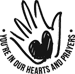  We remember in our prayers…all who face catastrophic illness, surgery, and bindings of all kinds as well as the homebound: Bea Behrens, Lisa Carlson & family, Danny Lang, Deloris Strehlo, Clarice Noorlun (Mother to Lowell Noorlun).  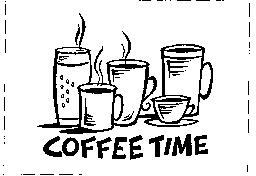 TODAY:  Please join us for coffee hour after worship services.THIS WEEK IN OUR PARISH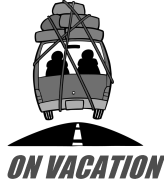 MON-FRI- JULY 25-29- The church office will be closed-Brenda will be on vacation, Pastor Krista will also not be in this week, she will be on the Youth Mission Trip.SUNDAY, JULY 31—8:45 AM WORSHIP Coffee Hour will be held after worshipReader: Tom Dodge,  Ushers: *Clayton Duncanson, Wayne Maloney, Terry Pettersen and Ross RingeisenDeepest sympathy to Joyce Jorgenson on the death of one of her sisters, June Gimse who passed away on Monday, July 18th in Willmar, MN.  The funeral was held yesterday.FOR YOUR INFORMATIONTruman Senior Living Activities Department is hosting a Pie & Ice Cream Social on Sunday, July 31st from 1:30-3:30 pm.  Music by Bud Berhow will start at 2 PM. All the proceeds from this event will go for activities for the residents of TSL.MARK YOUR CALENDARS!..TRINITY’S VBS WILL BE HELD AUGUST 21-24TH—More information to come later.The greatest exampleHow often we quote Leviticus 19:18: “Love your neighbor as yourself.” It’s not a bad standard to reach for; even Jesus repeated it (see Matthew 22:39 and elsewhere). But in John 13:34, as Bible scholar Dr. Harry Wendt points out, Jesus changes the wording slightly but crucially: “A new commandment I give to you, that you love one another: just as I have loved you, you also are to love one another” (ESV). Perhaps during his time on earth, Jesus realized humans don’t actually love ourselves very much or very well. So using self-love as the bar by which to measure neighbor-love might be ineffective. Although we may act self-enamored and self-impressed, it’s often just a cover for inner feelings of self-loathing and self-doubt. After washing his disciples’ feet and before sacrificing his very life for them (and us), Jesus changes the wording — and the example that will lead us: “Love one another not as you love you, but as I love you.” Unconditionally. Unreservedly. Wholeheartedly. Unto death. And into life everlasting.